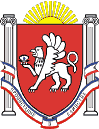 Новоандреевский сельский совет Симферопольского районаРеспублики Крым44 сессия 1 созыва  РЕШЕНИЕс. Новоандреевка				        № ___/17			             от __.07.2017О внесении изменений в решение Новоандреевского сельского совета Симферопольского района Республики Крым  от 30 декабря 2016 года№ 64/16  «О бюджете Новоандреевского сельского поселения Симферопольского района Республики Крым на 2017 годВ соответствии с Бюджетным кодексом Российской Федерации; Федеральным законом от 06.10.2003 №131-ФЗ «Об общих принципах организации местного самоуправления в Российской Федерации»; статьей  96 Бюджетного кодекса Российской Федерации, Законом Республики Крым № 54-ЗРК от 21.08.2014 «Об основах местного самоуправления в Республике Крым»,  руководствуясь Уставом муниципального образования Новоандреевское сельское поселение Симферопольского района Республики Крым,Новоандреевский сельский совет РЕШИЛ:Внести изменения в Решение Новоандреевского сельского совета Симферопольского района Республики Крым от 30 декабря 2016 года №64/16 «О бюджете Новоандреевского сельского поселения Симферопольского района Республики Крым на 2017 год».Изложить пункт 1 решения в новой редакции:«1. Утвердить основные характеристики бюджета Новоандреевского сельского поселения Симферопольского района (далее – местный бюджет) на 2017 год:общий объем доходов в сумме 23 844 038,73 рублей, в том числе: налоговые и неналоговые доходы в сумме 2 410 326,73 рублей;безвозмездные поступления в сумме 21 433 712,00 рублей.общий объем расходов в сумме 24 048 651,60 рублей;верхний предел муниципального внутреннего долга на 1 января 2018 года в сумме 0,00 руб., в том числе верхний предел долга по муниципальным гарантиям в сумме 0,00 руб.;дефицит местного бюджета в сумме 204 612,87 рублей».Внести  изменения в приложения №1, №5, №6, №7, №8, №9 к решению Новоандреевского сельского совета от 30 декабря 2016 года №64/16, изложив их в новой редакции (прилагаются).Настоящее решение подлежит официальному обнародованию на портале Правительства Республики Крым на странице муниципального образования Симферопольский район simfmo.rk.gov.ru на вкладке Новоандреевское сельское поселение, на официальном сайте администрации Новоандреевского сельского поселения (новоандреевка.рф), а также на информационном стенде Новоандреевского сельского совета, расположенного по адресу: Республика Крым, Симферопольский район, село Новоандреевка, улица Победы, дом 36.Настоящий муниципальный правовой акт вступает в силу со дня его официального обнародования.Контроль за исполнением настоящего решения оставляю за собойПредседатель Новоандреевского сельского советаГлава администрации Новоандреевского сельского поселения					В.Ю. ВайсбейнПриложение № 1к решению Новоандреевского сельского советаСимферопольского района Республики Крымот "30" декабря 2016г. №64/16( в редакции решения Новоандреевского сельского советаСимферопольского района Республики Крымот "__" _______ 2017г. №___/17)Председатель Новоандреевского сельского советаГлава администрации Новоандреевского сельского поселения					В.Ю. Вайсбейн	Приложение № 5к решению  Новоандреевского сельского советаСимферопольского района Республики Крымот "30" декабря 2016г. №64/16( в редакции решения Новоандреевского сельского советаСимферопольского района Республики Крымот "__" _______ 2017г. №___/17)Председатель Новоандреевского сельского советаГлава администрации Новоандреевского сельского поселения					В.Ю. ВайсбейнПриложение № 6к решению Новоандреевского сельского советаСимферопольского района Республики Крымот "30" декабря 2016г. №64/16( в редакции решения Новоандреевского сельского советаСимферопольского района Республики Крымот "__" ________ 2017г. №___/17)Председатель Новоандреевского сельского советаГлава администрации Новоандреевского сельского поселения					В.Ю. ВайсбейнПредседатель Новоандреевского сельского советаГлава администрации Новоандреевского сельского поселения					                                                    В.Ю. ВайсбейнПриложение № 8к решению  Новоандреевского сельского советаСимферопольского района Республики Крымот "30" декабря 2016г. №64/16( в редакции решения Новоандреевского сельского советаСимферопольского района Республики Крымот "__" ________ 2017г. №___/17)Председатель Новоандреевского сельского советаГлава администрации Новоандреевского сельского поселения					                                                    В.Ю. ВайсбейнПредседатель Новоандреевского сельского советаГлава администрации Новоандреевского сельского поселения					В.Ю. ВайсбейнОбъем поступлений доходов  в бюджет Новоандреевского сельского поселения Симферопольского района Республики Крым на 2017 годОбъем поступлений доходов  в бюджет Новоандреевского сельского поселения Симферопольского района Республики Крым на 2017 годОбъем поступлений доходов  в бюджет Новоандреевского сельского поселения Симферопольского района Республики Крым на 2017 год(руб.)КБКНаименование доходаСумма1 00 00000 00 0000 000Налоговые и неналоговые доходы2 410 326,731 01 02010 01 1000 110Налог на доходы физических лиц с доходов, источником которых является налоговый агент, за исключением доходов, в отношении которых исчисление и уплата налога осуществляется в соответствии со статьями 227,227.1 и 228 Налогового кодекса Российской Федерации 822 360,001 03 02000 10 0000 110Акцизы по подакцизным товарам (продукции), производимым на территории Российской Федерации882 066,731 05 03010 01 1000 110Единый сельскохозяйственный налог10 000,001 06 06033 10 1000 110Земельный налог с организаций, обладающих земельным участком, расположенным в границах сельских  поселений67 000,001 08 04020 01 1000 110Государственная пошлина за совершение нотариальных действий должностными лицами органов местного самоуправления, уполномоченными в соответствии с законодательными актами Российской Федерации на совершении нотариальных действий14 400,001 11 05025 10 0000 120Доходы, получаемые в виде арендной платы, а также средства от продажи права на заключение договоров аренды  на земли, находящиеся в собственности сельских поселений (за исключением земельных участков муниципальных бюджетных и автономных учреждений)600 000,001 17 05050 10 0000 180Прочие неналоговые доходы бюджетов сельских поселений14 500,002 00 00000 00 0000 000Безвозмездные поступления21 433 712,002 02 15001 10 0000 151Дотации бюджетам сельских поселений на выравнивание бюджетной обеспеченности2 262 890,002 02 15001 10 1000 151Дотации бюджетам сельских поселений на выравнивание бюджетной обеспеченности4 698 319,002 02 15002 10 1000 151Дотации бюджетам сельских поселений на поддержку мер по обеспечению сбалансированности бюджетов12 500 000,002 02 20041 10 0000 151Субсидии бюджетам сельских поселений на строительство, модернизацию, ремонт и содержание автомобильных дорог общего пользования, в том числе дорог в поселениях (за исключением автомобильных дорог федерального значения)1 823 200,002 02 35118 10 0000 151Субвенции бюджетам сельских поселений на осуществление первичного воинского учета на территориях, где отсутствуют военные комиссариаты147 722,002 02 30024 10 0002 151Субвенции бюджетам сельских поселений на выполнение передаваемых полномочий субъектов Российской Федерации в сфере административной ответственности1 581,00ВСЕГО  ДОХОДОВ23 844 038,73Источники внутреннего финансирования дефицита бюджета Новоандреевского сельского поселения Симферопольского района Республики Крым на 2017 годИсточники внутреннего финансирования дефицита бюджета Новоандреевского сельского поселения Симферопольского района Республики Крым на 2017 годИсточники внутреннего финансирования дефицита бюджета Новоандреевского сельского поселения Симферопольского района Республики Крым на 2017 годКод бюджетной классификации  источников финансирования дефицита  бюджетаНаименование кода источников финансирования дефицита бюджетаСумма (руб.)000 01 00 00 00 00 0000 000Источники финансирования дефицита бюджета204 612,87000 01 05 00 00 00 0000 000Источники внутреннего финансирования дефицита бюджетов, в том числе:204 612,87000 01 05 00 00 00 0000 000Изменение остатков средств на счетах по учету средств бюджетов204 612,87000 01 05 00 00 00 0000 500Увеличение остатков средств бюджетов23 844 038,73000 01 05 02 00 00 0000 500Увеличение прочих остатков средств бюджетов23 844 038,73000 01 05 02 01 00 0000 510Увеличение прочих остатков денежных средств бюджетов23 844 038,73000 01 05 02 01 10 0000 510Увеличение прочих остатков денежных средств бюджетов сельских поселений23 844 038,73000 01 05 00 00 00 0000 600Уменьшение остатков средств бюджетов24 048 651,60000 01 05 02 00 00 0000 600Уменьшение прочих остатков средств бюджетов24 048 651,60000 01 05 02 01 00 0000 610Уменьшение прочих остатков денежных средств бюджетов24 048 651,60000 01 05 02 01 10 0000 610Уменьшение прочих остатков денежных средств бюджетов сельских поселений24 048 651,60Распределение расходов бюджета  Новоандреевского сельского поселения Симферопольского района Республики Крым по разделам и подразделам функциональной классификации расходов бюджетов  на 2017 годРаспределение расходов бюджета  Новоандреевского сельского поселения Симферопольского района Республики Крым по разделам и подразделам функциональной классификации расходов бюджетов  на 2017 годРаспределение расходов бюджета  Новоандреевского сельского поселения Симферопольского района Республики Крым по разделам и подразделам функциональной классификации расходов бюджетов  на 2017 годРаспределение расходов бюджета  Новоандреевского сельского поселения Симферопольского района Республики Крым по разделам и подразделам функциональной классификации расходов бюджетов  на 2017 годРаспределение расходов бюджета  Новоандреевского сельского поселения Симферопольского района Республики Крым по разделам и подразделам функциональной классификации расходов бюджетов  на 2017 годРаспределение расходов бюджета  Новоандреевского сельского поселения Симферопольского района Республики Крым по разделам и подразделам функциональной классификации расходов бюджетов  на 2017 годРаспределение расходов бюджета  Новоандреевского сельского поселения Симферопольского района Республики Крым по разделам и подразделам функциональной классификации расходов бюджетов  на 2017 годРаспределение расходов бюджета  Новоандреевского сельского поселения Симферопольского района Республики Крым по разделам и подразделам функциональной классификации расходов бюджетов  на 2017 год(руб)№ п./п.НаименованиеНаименованиеРазделРазделПодразделПодразделСуммаСуммаАдминистрация Новоандреевского сельского поселения Симферопольского района Республики КрымАдминистрация Новоандреевского сельского поселения Симферопольского района Республики Крым1.Общегосударственные вопросыОбщегосударственные вопросы010100003 464 967,003 464 967,001.1Функционирование высшего должностного лица субъекта Российской Федерации и органа местного самоуправленияФункционирование высшего должностного лица субъекта Российской Федерации и органа местного самоуправления01010202704 041,00704 041,001.2Функционирование Правительства Российской Федерации, высших органов исполнительной власти субъектов Российской Федерации,   местных  администрацийФункционирование Правительства Российской Федерации, высших органов исполнительной власти субъектов Российской Федерации,   местных  администраций010104042 565 926,002 565 926,001.4Резервные фондыРезервные фонды0101111110 000,0010 000,001.5Другие общегосударственные вопросыДругие общегосударственные вопросы01011313185 000,00185 000,002.Национальная оборонаНациональная оборона02020000147 722,00147 722,002.1Мобилизационная и вневойсковая подготовкаМобилизационная и вневойсковая подготовка02020303147 722,00147 722,003.Национальная безопасность и правоохранительная деятельностьНациональная безопасность и правоохранительная деятельность0303000010 000,0010 000,003.1Защита населения и территории от чрезвычайных ситуаций природного и техногенного характера, гражданская оборонаЗащита населения и территории от чрезвычайных ситуаций природного и техногенного характера, гражданская оборона030309095 000,005 000,003.2Другие вопросы в области безопасности и правоохранительной деятельностиДругие вопросы в области безопасности и правоохранительной деятельности030314145 000,005 000,004.Национальная экономикаНациональная экономика0404000012 316 641,5212 316 641,524.1Дорожный фондДорожный фонд0404090912 070 609,5212 070 609,524.2Другие вопросы в области национальной экономикиДругие вопросы в области национальной экономики04041212246 032,00246 032,005Жилищно-коммунальное хозяйствоЖилищно-коммунальное хозяйство050500003 186 002,083 186 002,085.1Коммунальное хозяйствоКоммунальное хозяйство05050202215 000,00215 000,005.2БлагоустройствоБлагоустройство05050303971 002,08971 002,085.3Другие вопросы в области жилищно-комунального хозяйстваДругие вопросы в области жилищно-комунального хозяйства050505052 000 000,002 000 000,006.ОбразованиеОбразование0707000025 000,0025 000,006.1Профессиональная подготовка, переподготовка и повышение квалификацииПрофессиональная подготовка, переподготовка и повышение квалификации0707050525 000,0025 000,007.Культура и кинематографияКультура и кинематография080800004 698 319,004 698 319,007.1Культура   Культура   080801014 698 319,004 698 319,008Физическая культура и спортФизическая культура и спорт11110000200 000,00200 000,008.1Физическая культураФизическая культура11110101200 000,00200 000,00ВСЕГО РАСХОДОВ:ВСЕГО РАСХОДОВ:24 048 651,6024 048 651,60Приложение № 7к решению Новоандреевского сельского советаСимферопольского района Республики Крымот "30" декабря 2016г. №64/16( в редакции решения Новоандреевского сельского советаСимферопольского района Республики Крымот "__" ________ 2017г. №___/17)Ведомственная структура расходов бюджета Новоандреевского сельского поселения Симферопольского района Республики Крым по ведомственной структуре на 2017 годПриложение № 7к решению Новоандреевского сельского советаСимферопольского района Республики Крымот "30" декабря 2016г. №64/16( в редакции решения Новоандреевского сельского советаСимферопольского района Республики Крымот "__" ________ 2017г. №___/17)Ведомственная структура расходов бюджета Новоандреевского сельского поселения Симферопольского района Республики Крым по ведомственной структуре на 2017 годПриложение № 7к решению Новоандреевского сельского советаСимферопольского района Республики Крымот "30" декабря 2016г. №64/16( в редакции решения Новоандреевского сельского советаСимферопольского района Республики Крымот "__" ________ 2017г. №___/17)Ведомственная структура расходов бюджета Новоандреевского сельского поселения Симферопольского района Республики Крым по ведомственной структуре на 2017 годПриложение № 7к решению Новоандреевского сельского советаСимферопольского района Республики Крымот "30" декабря 2016г. №64/16( в редакции решения Новоандреевского сельского советаСимферопольского района Республики Крымот "__" ________ 2017г. №___/17)Ведомственная структура расходов бюджета Новоандреевского сельского поселения Симферопольского района Республики Крым по ведомственной структуре на 2017 годПриложение № 7к решению Новоандреевского сельского советаСимферопольского района Республики Крымот "30" декабря 2016г. №64/16( в редакции решения Новоандреевского сельского советаСимферопольского района Республики Крымот "__" ________ 2017г. №___/17)Ведомственная структура расходов бюджета Новоандреевского сельского поселения Симферопольского района Республики Крым по ведомственной структуре на 2017 годПриложение № 7к решению Новоандреевского сельского советаСимферопольского района Республики Крымот "30" декабря 2016г. №64/16( в редакции решения Новоандреевского сельского советаСимферопольского района Республики Крымот "__" ________ 2017г. №___/17)Ведомственная структура расходов бюджета Новоандреевского сельского поселения Симферопольского района Республики Крым по ведомственной структуре на 2017 годПриложение № 7к решению Новоандреевского сельского советаСимферопольского района Республики Крымот "30" декабря 2016г. №64/16( в редакции решения Новоандреевского сельского советаСимферопольского района Республики Крымот "__" ________ 2017г. №___/17)Ведомственная структура расходов бюджета Новоандреевского сельского поселения Симферопольского района Республики Крым по ведомственной структуре на 2017 год(руб.)№ п/п Наименование ГРБСКоды бюджетной классификацииКоды бюджетной классификацииКоды бюджетной классификацииКоды бюджетной классификацииСумма№ п/п Наименование ГРБСРазделПодразделЦелевая статьяВид расходаСумма12345678Администрация Новоандреевского сельского поселения90324 023 651,6001.Общегосударственные вопросы903013 464 967,001.1Функционирование высшего должностного лица субъекта Российской Федерации и муниципального образования9030102704 041,00Муниципальная программа "Совершенствование местного самоуправления в администрации Новоандреевского сельского поселения Симферопольского района Республики Крым на 2017-2019 года"903010201 0 00 00000704 041,00Подпрограмма "Обеспечение деятельности администрации Новоандреевского сельского поселения на 2017-2019 года"903010201 1 00 00000704 041,00Обеспечение деятельности главы муниципального образования903010201 1 00 10010704 041,00Расходы на выплаты персоналу  государственных (муниципальных) органов903010201 1 00 10010120704 041,00Закупка товаров, работ и услуг для государственных (муниципальных)нужд903010251 1 00192000,001.2Функционирование Правительства Российской Федерации, высших исполнительных органов государственной власти субъектов Российской Федерации, местных администраций90301042 565 926,00Муниципальная программа "Совершенствование местного самоуправления в администрации Новоандреевского сельского поселения Симферопольского района Республики Крым на 2017-2019 года"903010401 0 00 000002 564 345,00Подпрограмма " Обеспечение деятельности администрации Новоандреевского сельского поселения на 2017-2019 года"903010401 1 00 000002 518 345,00Обеспечение деятельности органов местного самоуправления903010401 1 00 100202 518 345,00Расходы на выплаты персоналу  государственных (муниципальных) органов903010401 1 00 100201201 910 445,00Иные закупки товаров, работ и услуг для обеспечения государственных (муниципальных) нужд903010401 1 00 10020240601 400,00Уплата налогов, сборов и иных платежей903010401 1 00 100208506 500,00Подпрограмма " Внедрение современных информационных технологий в сфере муниципального управления"903010401 2 00 0000046 000,00Расходы на мероприятия по внедрению современных информационных технологий в сфере муниципального управления903010401 2 00 1003046 000,00Иные закупки товаров, работ и услуг для обеспечения государственных (муниципальных) нужд903010401 2 00 1003024046 000,00Непрограмнные расходы на осуществление переданных органам местного самоуправления в Республике Крым отдельных полномочий903010491 0 00 000001 581,00Осуществление переданных органам местного самоуправления в Республике Крым отдельных полномочий Республики Крым 903010491 1 00 000001 581,00Расходы на осуществление переданных органам местного самоуправления в Республике Крым отдельных полномочий Республики Крым в сфере административной ответственности"903010491 1 00 714001 581,00Иные закупки товаров, работ и услуг для обеспечения государственных (муниципальных) нужд903010491 1 00 714002401 581,001.3Резервные фонды903011110 000,00Финансовое обеспечение непредвиденных расходов 903011192 0 00 0000010 000,00Резервные фонды администрации903011192 1 00 0000010 000,00Расходы за счет средств резерва администрации903011192 1 00 1205910 000,00Резервные средства903011192 1 00 1205987010 000,001.4Другие общегосударственные вопросы9030113185 000,00Прочие непрограммные направления деятельности органов местного самоуправления 903011399 0 00 00000185 000,00Расходы на исполнение судебных актов903011399 1 00 99001180 000,00Иные закупки товаров, работ и услуг для обеспечения государственных (муниципальных) нужд903011399 1 00 99001830173 000,00Исполнение судебных актов903011399 1 00 990012407 000,00Расходы на уплату членских взносов903011399 2 00 990025 000,00Уплата налогов, сборов и иных платежей903011399 2 00 990028505 000,002.Национальная оборона90302147 722,002.1Мобилизационная и вневойсковая подготовка9030203147 722,00Осуществление функций федеральных органов государственной власти903020393 0 00 00000147 722,00Осуществление отдельных государственных полномочий  по первичному воинскому учету903020393 1 00 00000147 722,00Расходы на осуществление первичного воинского учета на территориях, где отсутствуют военные комиссариаты903020393 1 00 51180130 123,00Расходы на выплаты персоналу  государственных (муниципальных) органов903020393 1 00 51180120130 123,00Иные закупки товаров, работ и услуг для обеспечения государственных (муниципальных) нужд903020393 1 00 5118024017 599,003.Национальная безопасность и правоохранительная деятельность9030310 000,003.1Защита населения и территории от чрезвычайных ситуаций природного и техногенного характера, гражданская оборона90303095 000,00Непрграммные расходы на обеспечение функций органов местного самоуправления903030994 0 00 00005 000,00Финансовое обеспечение мероприятий по обеспечению защиты населения, территорий,объектов жизнеобеспечения населения от угроз природного и техногенного характера, обеспечение пожарной безопасности, предупреждение чрезвычайных ситуаций в границах поселения903030994 1 00 000005 000,00Формирование резерва материальных ресурсов для обеспечения мероприятий в сфере защиты насления от чрезвычайных ситуаций и пожара903030994 1 00 110105 000,00Иные закупки товаров, работ и услуг для обеспечения государственных (муниципальных) нужд903030994 1 00 110102405 000,003.2Другие вопросы в области безопасности и правоохранительной деятельности90303145 000,00Непрграммные расходы на обеспечение функций органов местного самоуправления903031494 0 00 000005 000,00Обеспечение первичных мер пожарной безопасности в границах населенных пунктов поселения903031494 2 00 000005 000,00Расходы на мероприятия по обеспечению пожарной безопасности в границах населенных пунктов поселения903031494 2 00 210205 000,00Иные закупки товаров, работ и услуг для обеспечения государственных (муниципальных) нужд903031494 2 00 210202405 000,004.Национальная экономика9030412 316 641,524.1Дорожное хозяйство (дорожные фонды)903040912 070 609,52Муниципальная программа "Содержание и ремонт автомобильных дорог общего пользования в муниципальном образовании Новоандреевское сельское поселение Симферопольского района Республики Крым на 2017 год"903040905 0 00 0000011 123 200,00Финансовое обеспечение расходов на содержание автомобильных дорог общего пользования903040905 1 00 000001 823 200,00Расходы на содержание автомобильных дорог общего пользования903040905 1 00 S88801 823 200,00Иные закупки товаров, работ и услуг для обеспечения государственных (муниципальных) нужд903040905 1 00 S88802401 823 200,00Финансовое обеспечение мероприятий на содержание автомобильных дорог общего пользования903040905 2 00 000009 300 000,00Расходы на обеспечение мероприятий по содержанию автомобильных дорог общего пользования903040905 2 00 500019 300 000,00Иные закупки товаров, работ и услуг для обеспечения государственных (муниципальных) нужд903040905 2 00 500012409 300 000,00Дорожная деятельность в отношении автомобильных дорог общего пользования местного значения903040995 0 00 00000947 409,52Финансовое обеспечение мероприятий, связанных с дорожной деятельности в отношении автомобильных дорог общего пользования местного значения903040995 1 00 00000100 000,00Расходы на финансовое обеспечение содержания автомобильных дорог общего пользования местного значения903040995 1 00 10001947 409,52Иные закупки товаров, работ и услуг для обеспечения государственных (муниципальных) нужд903040995 1 00 10001240947 409,524.2Другие вопросы в области национальной экономики9030412246 032,00Непрограммные расходы на обеспечение деятельности по землеустройству и землепользованию903041296 0 00 00000246 032,00Мероприятия по землеустройству и землепользованию903041296 1 00 00000246 032,00Финансовое обеспечение мероприятий по землеустройству и землепользованию903041296 1 00 21001246 032,00Иные закупки товаров, работ и услуг для обеспечения государственных (муниципальных) нужд903041296 1 00 21001240246 032,005Жилищно-коммунальное хозяйство903053 186 002,085.1Коммунальное хозяйство9030502215 000,00Обеспечение коммунального хозяйства903050297 0 00 00000215 000,00Мероприятия по коммунальному хозяйству903050297 1 00 00000215 000,00Расходы на мероприятия в сфере коммунального хозяйства903050297 1 00 21033215 000,00Иные закупки товаров, работ и услуг для обеспечения государственных (муниципальных) нужд903050297 1 00 21033240215 000,005.2Благоустройство9030503971 002,08Муниципальная программа " Благоустройство и озеленение на территории Новоандреевского сельского поселения Симферопольского района Республики Крым на 2017-2019 годы"903050303 0 00 00000971 002,08Подпрограмма " Организация и содержание освещения населенных пунктов Новоандреевского сельского поселения "903050303 1 00 0000045 000,00Расходы на мероприятия по организации и содержанию освещения 903050303 1 00 1001045 000,00Иные закупки товаров, работ и услуг для обеспечения государственных (муниципальных) нужд903050303 1 00 1001024045 000,00Подпрограмма " Организация и содержание объектов озеленения территории Новоандреевского сельского поселения "903050303 2 00 0000035 000,00Расходы на мероприятия по организации и содержанию объектов озеленения903050303 2 00 1002035 000,00Иные закупки товаров, работ и услуг для обеспечения государственных (муниципальных) нужд903050303 2 00 1002024035 000,00Подпрограмма " Благоустройство населенных пунктов Новоандреевского сельского поселения "903050303 3 00 00000831 002,08Расходы на мероприятия по организации по благоустройству903050303 3 00 10030831 002,08Иные закупки товаров, работ и услуг для обеспечения государственных (муниципальных) нужд903050303 3 00 10030240831 002,08Подпрограмма " Содержание мест захоронения (кладбищ) на территории  Новоандреевского сельского поселения "903050303 4 00 0000060 000,00Расходы на  мероприятия по содержанию мест захоронения (кладбищ)903050303 4 00 1004060 000,00Иные закупки товаров, работ и услуг для обеспечения государственных (муниципальных) нужд903050303 4 00 1004024060 000,00Другие вопросы в области жилищно-коммунального хозяйства90305052 000 000,00Прочие непрограммные направления деятельности органов местного самоуправления 903050599 0 000002 000 000,00Финансовое обеспечение прочих непрограммных направлений деятельности ОМС в части предоставления субсидий юридическим лицам в сфере жилищно-коммунального хозяйства903050599 9 000002 000 000,00Расходы на предоставление субсидий юридическим лицам в сфере жилищно-коммунального хозяйства903050599 9 050502 000 000,00Субсидии юридическим лицам (кроме некоммерческих организаций), индивидуальным предпринимателям, физическим лицам903050599 9 050508102 000 000,006Образование9030725 000,006.1Профессиональная подготовка, переподготовка и повышение квалификации903070525 000,00Муниципальная программа "Совершенствование местного самоуправления в администрации Новоандреевского сельского поселения Симферопольского района Республики Крым на 2017 год"903070501 0 00 0000025 000,00Подпрограмма " Развитие муниципальной службы в администрации Новоандреевского сельского поселения на 2017 год"903070501 3 00 0000025 000,00Расходы на мероприятия по развитию муниципальной службы903070501 3 00 1004025 000,00Иные закупки товаров, работ и услуг для обеспечения государственных (муниципальных) нужд903070501 3 00 1004024025 000,007Культура, кинематография 903084 698 319,007.1Культура90308014 698 319,00Муниципальная программа "В сфере культуры администрации Родниковского сельского поселения Симферопольского района Республики Крым на 2017год"903080104 0 00 000004 698 319,00Расходы на финансовое обеспечение  програмного направления деятельности по передачи части полномочий в сфере культуры903080104 0 00 005404 698 319,00Иные межбюджетные трансферты903080104 0 00 005405404 698 319,008Физическая культура и спорт9031100200 000,008.1Физическая культура 9031101200 000,00Муниципальная программа " Развитие физической культуры и спорта на территории Новоандреевского сельского поселения Симферопольского района Республики Крым на 2015-2017 годы"903110102 0 00 00000200 000,00Расходы на мероприятия по развитию физической культуры и спорта903110102 0 01 00000200 000,00Иные закупки товаров, работ и услуг для обеспечения государственных (муниципальных) нужд903110102 0 01 10010200200 000,00ВСЕГО :24 048 651,60Распределение расходов бюджета Новоандреевского сельского поселения Симферопольского района Республики Крым по целевым статьям, группам расходов, разделам, подразделам классификации расходов  бюджетов  на 2017 годРаспределение расходов бюджета Новоандреевского сельского поселения Симферопольского района Республики Крым по целевым статьям, группам расходов, разделам, подразделам классификации расходов  бюджетов  на 2017 годРаспределение расходов бюджета Новоандреевского сельского поселения Симферопольского района Республики Крым по целевым статьям, группам расходов, разделам, подразделам классификации расходов  бюджетов  на 2017 годРаспределение расходов бюджета Новоандреевского сельского поселения Симферопольского района Республики Крым по целевым статьям, группам расходов, разделам, подразделам классификации расходов  бюджетов  на 2017 годРаспределение расходов бюджета Новоандреевского сельского поселения Симферопольского района Республики Крым по целевым статьям, группам расходов, разделам, подразделам классификации расходов  бюджетов  на 2017 годРаспределение расходов бюджета Новоандреевского сельского поселения Симферопольского района Республики Крым по целевым статьям, группам расходов, разделам, подразделам классификации расходов  бюджетов  на 2017 годРаспределение расходов бюджета Новоандреевского сельского поселения Симферопольского района Республики Крым по целевым статьям, группам расходов, разделам, подразделам классификации расходов  бюджетов  на 2017 годРаспределение расходов бюджета Новоандреевского сельского поселения Симферопольского района Республики Крым по целевым статьям, группам расходов, разделам, подразделам классификации расходов  бюджетов  на 2017 год(руб.)№ п/п Наименование Коды бюджетной классификацииКоды бюджетной классификацииКоды бюджетной классификацииКоды бюджетной классификацииКоды бюджетной классификацииКоды бюджетной классификацииСумма№ п/п Наименование Целевая статьяЦелевая статьяВид расходаВид расходаРазделПодразделСумма126677458Программные расходы на функционирование муниципального образования 20 285 907,081Муниципальная программа " Совершенствование местного самоуправления в администрации Новоандреевского сельского поселения Симферопольского района Республики Крым на 2017-2019 года"01 0 00 0000001 0 00 000003 293 386,001.1Подпрограмма " Обеспечение деятельности администрации Новоандреевского сельского поселения на 2017-2019 года"01 1 00 0000001 1 00 00000704 041,00Обеспечение деятельности главы муниципального образования01 1 00 1001001 1 00 100100102704 041,00Расходы на выплаты персоналу государственных (муниципальных)органов01 1 00 1001001 1 00 100101201200102704 041,001.2Подпрограмма " Обеспечение деятельности администрации Новоандреевского сельского поселения на 2017 год"01 1 00 0000001 1 00 0000001042 518 345,00Обеспечение деятельности органов местного самоуправления01 1 00 1002001 1 00 1002001042 518 345,00Расходы на выплаты персоналу государственных (муниципальных)органов01 0 01 1002001 0 01 1002012012001041 910 445,00Иные закупки товаров, работ и услуг для обеспечения государственных (муниципальных) нужд01 0 01 1002001 0 01 100202402400104601 400,00Уплата налогов, сборов и иных платежей01 0 01 1002001 0 01 1002085085001046 500,001.2Подпрограмма " Внедрение современных информационных технологий в сфере муниципального управления"01 2 00 0000001 2 00 00000010446 000,00Расходы на мероприятия по внедрению современных информационных технологий в сфере муниципального управления01 2 00 1003001 2 00 10030010446 000,00Иные закупки товаров, работ и услуг для обеспечения государственных (муниципальных) нужд01 2 00 1003001 2 00 10030240240010446 000,001.3Подпрограмма " Развитие муниципальной службы в администрации Новоандреевского сельского поселения на 2017-2019 года"01 3 00 0000001 3 00 00000070525 000,00Расходы на мероприятия по развитию муниципальной службы01 3 00 1004001 3 00 10040070525 000,00Иные закупки товаров, работ и услуг для обеспечения государственных (муниципальных) нужд01 3 00 1004001 3 00 10040240240070525 000,002Муниципальная программа " Развитие физической культуры и спорта на территории Новоандреевского сельского поселения Симферопольского района Республики Крым на 2015-2017 годы"02 0 00 0000002 0 00 000001101200 000,00Расходы на мероприятия по развитию физической культуры и спорта02 0 00 1000002 0 00 100001101200 000,00Иные закупки товаров, работ и услуг для обеспечения государственных (муниципальных) нужд02 0 00 1001002 0 00 100102402401101200 000,003Муниципальная программа " Благоустройство и озеленение на территории Новоандреевского сельского поселения Симферопольского района Республики Крым на 2017-2019 годы"03 0 00 0000003 0 00 000000503971 002,083.1Подпрограмма " Организация и содержание освещения населенных пунктов Новоандреевского сельского поселения "03 1 00 0000003 1 00 00000050345 000,00Расходы на мероприятия по организации и содержанию освещения 03 1 00 2001003 1 00 20010050345 000,00Иные закупки товаров, работ и услуг для обеспечения государственных (муниципальных) нужд03 1 00 2001003 1 00 20010240240050345 000,003.2Подпрограмма " Организация и содержание объектов озеленения территории Новоандреевского сельского поселения "03 2 00 0000003 2 00 00000050335 000,00Расходы на мероприятия по организации и содержанию объектов озеленения03 2 00 2002003 2 00 20020050335 000,00Иные закупки товаров, работ и услуг для обеспечения государственных (муниципальных) нужд03 2 00 2002003 2 00 20020240240050335 000,003.3Подпрограмма " Благоустройство населенных пунктов Новоандреевского сельского поселения "03 3 00 0000003 3 00 000000503831 002,08Расходы на мероприятия по организации по благоустройству03 3 00 2003003 3 00 200300503831 002,08Иные закупки товаров, работ и услуг для обеспечения государственных (муниципальных) нужд03 3 00 2003003 3 00 200302402400503831 002,083.4Подпрограмма " Содержание мест захоронения (кладбищ) на территории  Новоандреевского сельского поселения "03 4 00 0000003 4 00 00000050360 000,00Расходы на  мероприятия по содержанию мест захоронения (кладбищ)03 4 00 2004003 4 00 20040050360 000,00Иные закупки товаров, работ и услуг для обеспечения государственных (муниципальных) нужд03 4 00 2004003 4 00 20040240240050360 000,00Муниципальная программа "В сфере культуры администрации Родниковского сельского поселения Симферопольского района Республики Крым на 2017год"04 0 00 0000004 0 00 000004 698 319,00Расходы на финансовое обеспечение  програмного направления деятельности по передачи части полномочий в сфере культуры04 0 00 0054004 0 00 005405405404 698 319,00Иные межбюджетные трансферты04 0 00 0054004 0 00 0054054054008014 698 319,00Муниципальная программа "Содержание и ремонт автомобильных дорог общего пользования в муниципальном образовании Новоандреевское сельское поселение Симферопольского района Республики Крым на 2017год"05 0 00 0000005 0 00 0000011 123 200,00Финансовое обеспечение расходов на содержание автомобильных дорог общего пользования05 1 00 0000005 1 00 0000004091 823 200,00Расходы на содержание автомобильных дорог общего пользования05 1 00 S888005 1 00 S888004091 823 200,00Иные закупки товаров, работ и услуг для обеспечения государственных (муниципальных) нужд05 1 00 S888005 1 00 S888024024004091 823 200,00Финансовое обеспечение мероприятий по содержанию автомобильных дорог общего пользования05 2 00 0000005 2 00 0000004099 300 000,00Расходы на обеспечение мероприятий по содержанию автомобильных дорог общего пользования05 2 00 5000105 2 00 5000104099 300 000,00Иные закупки товаров, работ и услуг для обеспечения государственных (муниципальных) нужд05 2 00 5000105 2 00 5000124024004099 300 000,00Непрограммные расходы на функционирование муниципального образования 3 762 744,52Непрограмнные расходы на осуществление переданных органам местного самоуправления в Республике Крым отдельных полномочий91 0 00 0000091 0 00 0000001041 581,00Осуществление переданных органам местного самоуправления в Республике Крым отдельных полномочий Республики Крым 91 1 00 0000091 1 00 0000001041 581,00Расходы на осуществление переданных органам местного самоуправления в Республике Крым отдельных полномочий Республики Крым в сфере административной ответственности"91 1 00 7140091 1 00 7140001041 581,00Иные закупки товаров, работ и услуг для обеспечения государственных (муниципальных) нужд91 1 00 7140091 1 00 7140024024001041 581,00Финансовое обеспечение непредвиденных расходов 92 0 00 0000092 0 00 00000011110 000,00Резервные фонды администрации92 1 00 0000092 1 00 00000011110 000,00Расходы за счет средств резерва администрации92 1 00 1205992 1 00 12059011110 000,00Резервные средства92 1 00 1205992 1 00 12059870870011110 000,00Прочие непрограммные направления деятельности органов местного самоуправления 99 0 00 0000099 0 00 000000113185 000,00Расходы на исполнение судебных актов99 1 00 9900199 1 00 990010113180 000,00Иные закупки товаров, работ и услуг для обеспечения государственных (муниципальных) нужд99 1 00 9900199 1 00 990012402400113173 000,00Исполнение судебных актов99 1 00 9900199 1 00 9900183083001137 000,00Расходы на уплату членских взносов99 2 00 9900299 2 00 9900201135 000,00Уплата налогов, сборов и иных платежей99 2 00 9900299 2 00 9900285085001135 000,00Осуществление функций федеральных органов государственной власти93 0 00 0000093 0 00 000000203147 722,00Осуществление отдельных государственных полномочий  по первичному воинскому учету93 1 00 0000093 1 00 000000203147 722,00Расходы на осуществление функций первичного воинского учета на территориях, где отсутствуют военные комиссариаты93 1 00 5118093 1 00 511800203147 722,00Расходы на выплаты персоналу государственных (муниципальных)органов93 1 00 5118093 1 00 511801201200203130 123,00Иные закупки товаров, работ и услуг для обеспечения государственных (муниципальных) нужд93 1 00 5118093 1 00 51180240240020317 599,00Непрграммные расходы на обеспечение функций органов местного самоуправления94 0 00 0000094 0 00 000000310 000,00Финансовое обеспечение мероприятий по обеспечению защиты населения, территорий ,объектов жизнеобеспечения населения от угроз природного и техногенного характера, обеспечение пожарной безопасности, предупреждение чрезвычайных ситуаций в границах поселения94 1 00 0000094 1 00 0000003095 000,00Формирование резерва материальных ресурсов для обеспечения мероприятий в сфере защиты насления от чрезвычайных ситуаций и пожара94 1 00 1101094 1 00 1101003095 000,00Иные закупки товаров, работ и услуг для обеспечения государственных (муниципальных) нужд94 1 00 1101094 1 00 1101024024003095 000,00Обеспечение первичных мер пожарной безопасности в границах населенных пунктов поселения94 2 00 0000094 2 00 0000003145 000,00Обеспечение безопасности населения94 2 00 2102094 2 00 2102003145 000,00Иные закупки товаров, работ и услуг для обеспечения государственных (муниципальных) нужд94 2 00 2102094 2 00 2102024024003145 000,00Дорожная деятельность в отношении автомобильных дорог общего пользования местного значения95 0 00 0000095 0 00 000000409947 409,52Финансовое обеспечение мероприятий, связанных с дорожной деятельности в отношении автомобильных дорог общего пользования местного значения95 1 00 0000095 1 00 000000409200 000,00Расходы на финансовое обеспечение содержания автомобильных дорог общего пользования местного значения95 1 00 1000195 1 00 100010409947 409,52Иные закупки товаров, работ и услуг для обеспечения государственных (муниципальных) нужд95 1 00 1000195 1 00 100012402400409947 409,52Непрограммные расходы на обеспечение деятельности по землеустройству и землепользованию96 0 00 0000096 0 00 000000412246 032,00Мероприятия по землеустройству и землепользованию96 1 00 0000096 1 00 000000412246 032,00Финансовое обеспечение мероприятий по землеустройству и землепользованию96 1 00 2100196 1 00 210010412246 032,00Иные закупки товаров, работ и услуг для обеспечения государственных (муниципальных) нужд96 1 00 2100196 1 00 210012402400412246 032,00Обеспечение коммунального хозяйства97 0 00 0000097 0 00 000000502215 000,00Мероприятия по коммунальному хозяйству97 1 00 0000097 1 00 000000502215 000,00Расходы на мероприятия в сфере коммунального хозяйства97 1 00 2103397 1 00 210330502215 000,00Иные закупки товаров, работ и услуг для обеспечения государственных (муниципальных) нужд97 1 00 2103397 1 00 210332402400502215 000,00Прочие непрограммные направления деятельности органов местного самоуправления 99 0 0000099 0 000002 000 000,00Финансовое обеспечение прочих непрограммных направлений деятельности ОМС в части предоставления субсидий юридическим лицам в сфере жилищно-коммунального хозяйства99 9 0000099 9 000002 000 000,00Расходы на предоставление субсидий юридическим лицам в сфере жилищно-коммунального хозяйства99 9 0505099 9 050502 000 000,00Субсидии юридическим лицам (кроме некоммерческих организаций), индивидуальным предпринимателям, физическим лицам99 9 0505099 9 0505083083005052 000 000,00ВСЕГО 24 048 651,60Приложение № 9к решению Новоандреевского сельского советаСимферопольского района Республики Крымот "30" декабря 2016г. №64/16( в редакции решения Новоандреевского сельского советаСимферопольского района Республики Крымот "__" _______ 2017г. №___/17)Объем межбюджетных трансфертов, предоставляемых бюджету Новоандреевского сельского поселения Симферопольского района Республики Крым из бюджетов других уровней бюджетной системы Российской Федерации в 2017 годуПриложение № 9к решению Новоандреевского сельского советаСимферопольского района Республики Крымот "30" декабря 2016г. №64/16( в редакции решения Новоандреевского сельского советаСимферопольского района Республики Крымот "__" _______ 2017г. №___/17)Объем межбюджетных трансфертов, предоставляемых бюджету Новоандреевского сельского поселения Симферопольского района Республики Крым из бюджетов других уровней бюджетной системы Российской Федерации в 2017 годуПриложение № 9к решению Новоандреевского сельского советаСимферопольского района Республики Крымот "30" декабря 2016г. №64/16( в редакции решения Новоандреевского сельского советаСимферопольского района Республики Крымот "__" _______ 2017г. №___/17)Объем межбюджетных трансфертов, предоставляемых бюджету Новоандреевского сельского поселения Симферопольского района Республики Крым из бюджетов других уровней бюджетной системы Российской Федерации в 2017 году(руб.)КБКНаименованиеСумма2 02 15001 10 0000 151Дотации бюджетам сельских поселений на выравнивание бюджетной обеспеченности2 262 890,002 02 15001 10 1000 151Дотации бюджетам сельских поселений на выравнивание бюджетной обеспеченности4 698 319,002 02 15002 10 1000 151Дотации бюджетам сельских поселений на поддержку мер по обеспечению сбалансированности бюджетов12 500 000,002 02 20041 10 0000 151Субсидии бюджетам сельских поселений на строительство, модернизацию, ремонт и содержание автомобильных дорог общего пользования, в том числе дорог в поселениях (за исключением автомобильных дорог федерального значения)1 823 200,002 02 30024 10 0002 151Субвенции бюджетам сельских поселений на выполнение передаваемых полномочий субъектов Российской Федерации в сфере административной ответственности1 581,002 02 35118 10 0000 151Субвенции бюджетам сельских поселений на осуществление полномочий по первичному воинскому учету на территориях, где отсутствуют военные комиссариаты147 722,00Итого:21 433 712,00